Avrupa Birliği Bakanlığı, Ulusal Ajansı tarafından hibe desteği sağlanan “2016-1-TRO1-KA219-034095” numaralı  “More Successful Students with ICT”  Erasmus + projesi ilk Öğrenme Öğretme Eğitim Faaliyeti 13-17 Mart 2017 tarihlerinde İtalya’nın Napoli şehrinde gerçekleşmiştir. Okulumuzdan İngilizce Öğretmenimiz Serap ERDOĞAN GÜREL ve Türkçe Öğretmenimiz Esra SARAÇOĞLU eşliğinde öğrencilerimiz Miray ÜNAL, Ece VURAL, Ceren ERHÜNER ve Müge AKKAYA İtalya’nın Napoli kentine giderek birinci öğrenme-öğretme hareketliliğini gerçekleştirmişlerdir. Öğrencilerimiz Microsoft Office Word programında okul tanıtımı, yöresel yemekler, kültürel oyunlar ve boş zaman aktiviteleri konulu çalışmalar hazırlamış ve diğer ülke öğrencilerine tanıtmışlardır.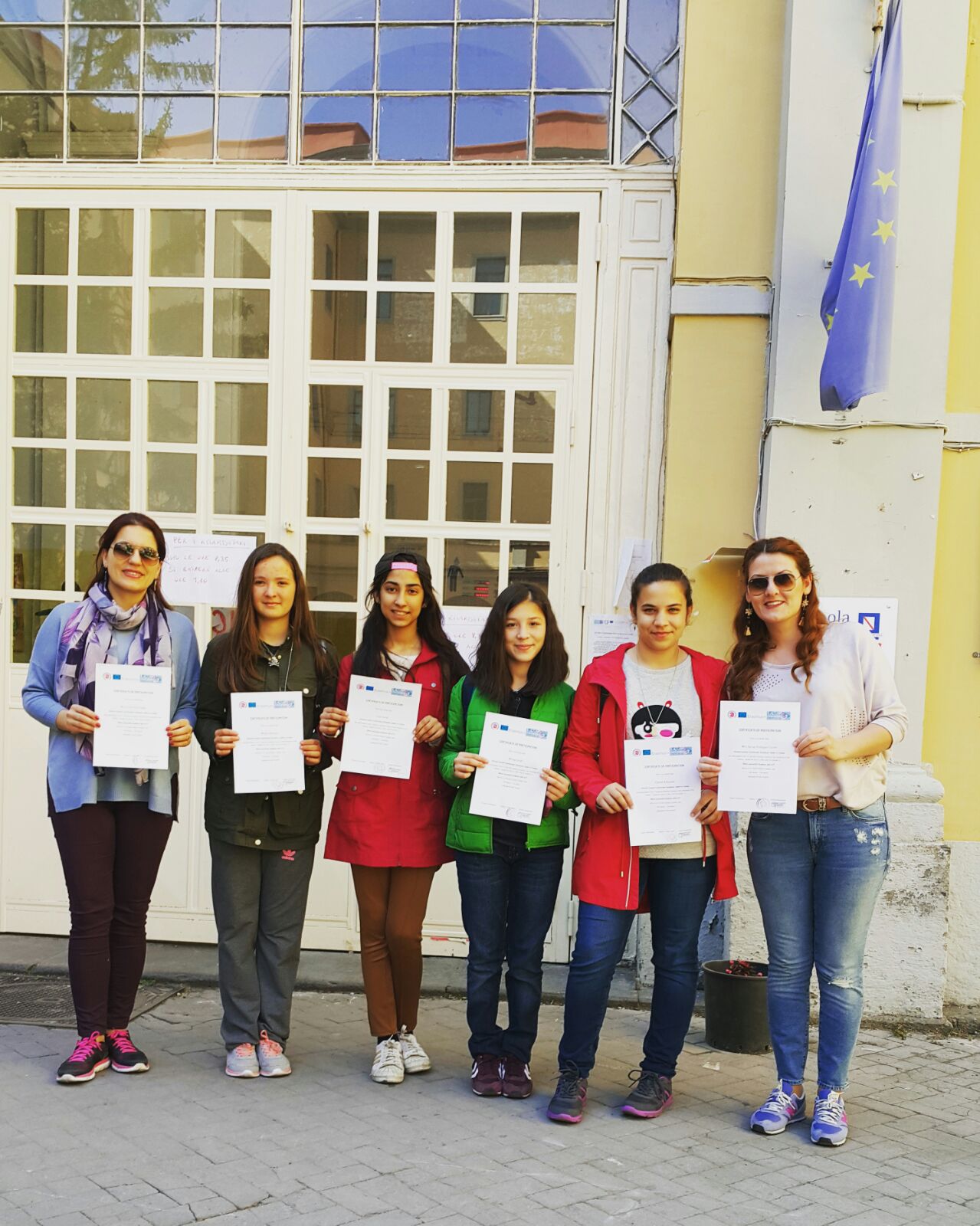 